QUOTATIONQUOTATIONDate30/set/22NoPictureDescriptionDescriptionFOB (USD)Standard Features：1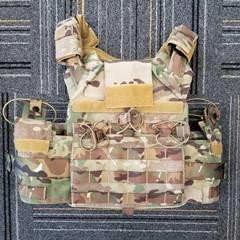 PN:One-button quick release JPC175·One button quick release system.·Easy 2-step emergency doffing capability·Hidden vertical webbing loops on front carrier supports detachable chest rigs·High performance stretch material that allows for plates of varying thickness·Panel on the front of the carrier allows detachable MOLLE or mag pouch front flapZippers along the sides of the back carrier for zip-on panels·Low-profile cummerbund attachment that provides maximum adjustability and allows for chest expansion as needed·Webbing loops on the back of the shoulder straps to support back panels·Drag handle that supports up to 400 lbs.1Ballistic Material:It depends on ballistic plate175·One button quick release system.·Easy 2-step emergency doffing capability·Hidden vertical webbing loops on front carrier supports detachable chest rigs·High performance stretch material that allows for plates of varying thickness·Panel on the front of the carrier allows detachable MOLLE or mag pouch front flapZippers along the sides of the back carrier for zip-on panels·Low-profile cummerbund attachment that provides maximum adjustability and allows for chest expansion as needed·Webbing loops on the back of the shoulder straps to support back panels·Drag handle that supports up to 400 lbs.1Fabric Material:600D175·One button quick release system.·Easy 2-step emergency doffing capability·Hidden vertical webbing loops on front carrier supports detachable chest rigs·High performance stretch material that allows for plates of varying thickness·Panel on the front of the carrier allows detachable MOLLE or mag pouch front flapZippers along the sides of the back carrier for zip-on panels·Low-profile cummerbund attachment that provides maximum adjustability and allows for chest expansion as needed·Webbing loops on the back of the shoulder straps to support back panels·Drag handle that supports up to 400 lbs.1Size:S, M, L, customizable175·One button quick release system.·Easy 2-step emergency doffing capability·Hidden vertical webbing loops on front carrier supports detachable chest rigs·High performance stretch material that allows for plates of varying thickness·Panel on the front of the carrier allows detachable MOLLE or mag pouch front flapZippers along the sides of the back carrier for zip-on panels·Low-profile cummerbund attachment that provides maximum adjustability and allows for chest expansion as needed·Webbing loops on the back of the shoulder straps to support back panels·Drag handle that supports up to 400 lbs.1Color:White, Gray,Camouflage, customizable175·One button quick release system.·Easy 2-step emergency doffing capability·Hidden vertical webbing loops on front carrier supports detachable chest rigs·High performance stretch material that allows for plates of varying thickness·Panel on the front of the carrier allows detachable MOLLE or mag pouch front flapZippers along the sides of the back carrier for zip-on panels·Low-profile cummerbund attachment that provides maximum adjustability and allows for chest expansion as needed·Webbing loops on the back of the shoulder straps to support back panels·Drag handle that supports up to 400 lbs.1Unit weight:1.2KG±0.05KG175·One button quick release system.·Easy 2-step emergency doffing capability·Hidden vertical webbing loops on front carrier supports detachable chest rigs·High performance stretch material that allows for plates of varying thickness·Panel on the front of the carrier allows detachable MOLLE or mag pouch front flapZippers along the sides of the back carrier for zip-on panels·Low-profile cummerbund attachment that provides maximum adjustability and allows for chest expansion as needed·Webbing loops on the back of the shoulder straps to support back panels·Drag handle that supports up to 400 lbs.1Protective area:Consistent with the area of the bulletproof insert175·One button quick release system.·Easy 2-step emergency doffing capability·Hidden vertical webbing loops on front carrier supports detachable chest rigs·High performance stretch material that allows for plates of varying thickness·Panel on the front of the carrier allows detachable MOLLE or mag pouch front flapZippers along the sides of the back carrier for zip-on panels·Low-profile cummerbund attachment that provides maximum adjustability and allows for chest expansion as needed·Webbing loops on the back of the shoulder straps to support back panels·Drag handle that supports up to 400 lbs.1Brand:CCGK, customizable175·One button quick release system.·Easy 2-step emergency doffing capability·Hidden vertical webbing loops on front carrier supports detachable chest rigs·High performance stretch material that allows for plates of varying thickness·Panel on the front of the carrier allows detachable MOLLE or mag pouch front flapZippers along the sides of the back carrier for zip-on panels·Low-profile cummerbund attachment that provides maximum adjustability and allows for chest expansion as needed·Webbing loops on the back of the shoulder straps to support back panels·Drag handle that supports up to 400 lbs.1Ballistic Level:NIJ IIIA.44, NIJ III, NIJ IV175·One button quick release system.·Easy 2-step emergency doffing capability·Hidden vertical webbing loops on front carrier supports detachable chest rigs·High performance stretch material that allows for plates of varying thickness·Panel on the front of the carrier allows detachable MOLLE or mag pouch front flapZippers along the sides of the back carrier for zip-on panels·Low-profile cummerbund attachment that provides maximum adjustability and allows for chest expansion as needed·Webbing loops on the back of the shoulder straps to support back panels·Drag handle that supports up to 400 lbs.1Service:ODM & OEM are available175·One button quick release system.·Easy 2-step emergency doffing capability·Hidden vertical webbing loops on front carrier supports detachable chest rigs·High performance stretch material that allows for plates of varying thickness·Panel on the front of the carrier allows detachable MOLLE or mag pouch front flapZippers along the sides of the back carrier for zip-on panels·Low-profile cummerbund attachment that provides maximum adjustability and allows for chest expansion as needed·Webbing loops on the back of the shoulder straps to support back panels·Drag handle that supports up to 400 lbs.1Packing:1pc/Polybag, 5pcs/carton175·One button quick release system.·Easy 2-step emergency doffing capability·Hidden vertical webbing loops on front carrier supports detachable chest rigs·High performance stretch material that allows for plates of varying thickness·Panel on the front of the carrier allows detachable MOLLE or mag pouch front flapZippers along the sides of the back carrier for zip-on panels·Low-profile cummerbund attachment that provides maximum adjustability and allows for chest expansion as needed·Webbing loops on the back of the shoulder straps to support back panels·Drag handle that supports up to 400 lbs.1Carton Size:51*49*25cm175·One button quick release system.·Easy 2-step emergency doffing capability·Hidden vertical webbing loops on front carrier supports detachable chest rigs·High performance stretch material that allows for plates of varying thickness·Panel on the front of the carrier allows detachable MOLLE or mag pouch front flapZippers along the sides of the back carrier for zip-on panels·Low-profile cummerbund attachment that provides maximum adjustability and allows for chest expansion as needed·Webbing loops on the back of the shoulder straps to support back panels·Drag handle that supports up to 400 lbs.2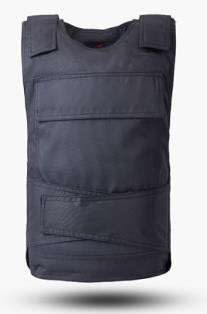 PN:Classic Police Usage bulletproof vest260·Conform to NIJ Standard-0101.06·Level IIIA is threat tested against .357, 9mm, 45acp, .44 magnum·Water-resistant panel cover with heat-sealed seams Lightweight 4-way stretch ripstop shell fabric·Complementary lightweight spacer mesh liner for improved airflow·Front and back plate pocket for optional level IIIA, III, IV hard plates2Ballistic Material:Aramid U.D.or Polyethylene(PE)260·Conform to NIJ Standard-0101.06·Level IIIA is threat tested against .357, 9mm, 45acp, .44 magnum·Water-resistant panel cover with heat-sealed seams Lightweight 4-way stretch ripstop shell fabric·Complementary lightweight spacer mesh liner for improved airflow·Front and back plate pocket for optional level IIIA, III, IV hard plates2Fabric Material:Polyester 600D260·Conform to NIJ Standard-0101.06·Level IIIA is threat tested against .357, 9mm, 45acp, .44 magnum·Water-resistant panel cover with heat-sealed seams Lightweight 4-way stretch ripstop shell fabric·Complementary lightweight spacer mesh liner for improved airflow·Front and back plate pocket for optional level IIIA, III, IV hard plates2Size:Regular, customizable260·Conform to NIJ Standard-0101.06·Level IIIA is threat tested against .357, 9mm, 45acp, .44 magnum·Water-resistant panel cover with heat-sealed seams Lightweight 4-way stretch ripstop shell fabric·Complementary lightweight spacer mesh liner for improved airflow·Front and back plate pocket for optional level IIIA, III, IV hard plates2Color:99 type blue uniforms, camouflage,customizable260·Conform to NIJ Standard-0101.06·Level IIIA is threat tested against .357, 9mm, 45acp, .44 magnum·Water-resistant panel cover with heat-sealed seams Lightweight 4-way stretch ripstop shell fabric·Complementary lightweight spacer mesh liner for improved airflow·Front and back plate pocket for optional level IIIA, III, IV hard plates2Unit weight:AramidNIJ IIIA9mm:2.35±0.05KGS NIJ IIIA.44:2.95±0.05KGS PENIJ IIIA9mm:2.55±0.05KGSNIJ IIIA.44:2.85±0.05KGS260·Conform to NIJ Standard-0101.06·Level IIIA is threat tested against .357, 9mm, 45acp, .44 magnum·Water-resistant panel cover with heat-sealed seams Lightweight 4-way stretch ripstop shell fabric·Complementary lightweight spacer mesh liner for improved airflow·Front and back plate pocket for optional level IIIA, III, IV hard plates2Protective area:≥0.28 ㎡ 260·Conform to NIJ Standard-0101.06·Level IIIA is threat tested against .357, 9mm, 45acp, .44 magnum·Water-resistant panel cover with heat-sealed seams Lightweight 4-way stretch ripstop shell fabric·Complementary lightweight spacer mesh liner for improved airflow·Front and back plate pocket for optional level IIIA, III, IV hard plates2Brand:CCGK, customizable260·Conform to NIJ Standard-0101.06·Level IIIA is threat tested against .357, 9mm, 45acp, .44 magnum·Water-resistant panel cover with heat-sealed seams Lightweight 4-way stretch ripstop shell fabric·Complementary lightweight spacer mesh liner for improved airflow·Front and back plate pocket for optional level IIIA, III, IV hard plates2Ballistic Level:NIJ IV260·Conform to NIJ Standard-0101.06·Level IIIA is threat tested against .357, 9mm, 45acp, .44 magnum·Water-resistant panel cover with heat-sealed seams Lightweight 4-way stretch ripstop shell fabric·Complementary lightweight spacer mesh liner for improved airflow·Front and back plate pocket for optional level IIIA, III, IV hard plates2Service:ODM & OEM are available260·Conform to NIJ Standard-0101.06·Level IIIA is threat tested against .357, 9mm, 45acp, .44 magnum·Water-resistant panel cover with heat-sealed seams Lightweight 4-way stretch ripstop shell fabric·Complementary lightweight spacer mesh liner for improved airflow·Front and back plate pocket for optional level IIIA, III, IV hard plates2Packing:1pc/Polybag, 5pcs/carton260·Conform to NIJ Standard-0101.06·Level IIIA is threat tested against .357, 9mm, 45acp, .44 magnum·Water-resistant panel cover with heat-sealed seams Lightweight 4-way stretch ripstop shell fabric·Complementary lightweight spacer mesh liner for improved airflow·Front and back plate pocket for optional level IIIA, III, IV hard plates2Carton Size:51*49*25cm260·Conform to NIJ Standard-0101.06·Level IIIA is threat tested against .357, 9mm, 45acp, .44 magnum·Water-resistant panel cover with heat-sealed seams Lightweight 4-way stretch ripstop shell fabric·Complementary lightweight spacer mesh liner for improved airflow·Front and back plate pocket for optional level IIIA, III, IV hard plates2Warranty:5 years260·Conform to NIJ Standard-0101.06·Level IIIA is threat tested against .357, 9mm, 45acp, .44 magnum·Water-resistant panel cover with heat-sealed seams Lightweight 4-way stretch ripstop shell fabric·Complementary lightweight spacer mesh liner for improved airflow·Front and back plate pocket for optional level IIIA, III, IV hard plates3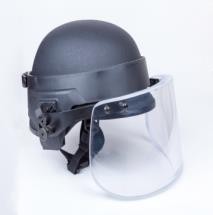 Ballisitc Face Shield/ Ballistic Helmet visorBallisitc Face Shield/ Ballistic Helmet visor195NIJ IIIA Ballistic Helmet visor/faceshieldNIJ 0101.06 – Level IIIALightweight DesignMatch helmet that without side rails and NVG mount to use, improve the overall security;such as PASGT Helmet, FAST high cut helmet, etc.The glass has the highest light transmission, minimal the screenage distortionalThe glass height is adjustable3MaterialPC+PU (1.0mmPC+1.25mmPU+12.0mmPMMA+1.25m mPU+6.0mmPC)195NIJ IIIA Ballistic Helmet visor/faceshieldNIJ 0101.06 – Level IIIALightweight DesignMatch helmet that without side rails and NVG mount to use, improve the overall security;such as PASGT Helmet, FAST high cut helmet, etc.The glass has the highest light transmission, minimal the screenage distortionalThe glass height is adjustable3SizeHeight 150mm, ARC length 375mm195NIJ IIIA Ballistic Helmet visor/faceshieldNIJ 0101.06 – Level IIIALightweight DesignMatch helmet that without side rails and NVG mount to use, improve the overall security;such as PASGT Helmet, FAST high cut helmet, etc.The glass has the highest light transmission, minimal the screenage distortionalThe glass height is adjustable3ColorTransparent195NIJ IIIA Ballistic Helmet visor/faceshieldNIJ 0101.06 – Level IIIALightweight DesignMatch helmet that without side rails and NVG mount to use, improve the overall security;such as PASGT Helmet, FAST high cut helmet, etc.The glass has the highest light transmission, minimal the screenage distortionalThe glass height is adjustable3Unit weight1.20kg195NIJ IIIA Ballistic Helmet visor/faceshieldNIJ 0101.06 – Level IIIALightweight DesignMatch helmet that without side rails and NVG mount to use, improve the overall security;such as PASGT Helmet, FAST high cut helmet, etc.The glass has the highest light transmission, minimal the screenage distortionalThe glass height is adjustable3Protective area0.05 sqm195NIJ IIIA Ballistic Helmet visor/faceshieldNIJ 0101.06 – Level IIIALightweight DesignMatch helmet that without side rails and NVG mount to use, improve the overall security;such as PASGT Helmet, FAST high cut helmet, etc.The glass has the highest light transmission, minimal the screenage distortionalThe glass height is adjustable3Thickness22mm195NIJ IIIA Ballistic Helmet visor/faceshieldNIJ 0101.06 – Level IIIALightweight DesignMatch helmet that without side rails and NVG mount to use, improve the overall security;such as PASGT Helmet, FAST high cut helmet, etc.The glass has the highest light transmission, minimal the screenage distortionalThe glass height is adjustable3Ballistic LevelNIJ IIIA195NIJ IIIA Ballistic Helmet visor/faceshieldNIJ 0101.06 – Level IIIALightweight DesignMatch helmet that without side rails and NVG mount to use, improve the overall security;such as PASGT Helmet, FAST high cut helmet, etc.The glass has the highest light transmission, minimal the screenage distortionalThe glass height is adjustable3UsageFit for Ballistic Helmet195NIJ IIIA Ballistic Helmet visor/faceshieldNIJ 0101.06 – Level IIIALightweight DesignMatch helmet that without side rails and NVG mount to use, improve the overall security;such as PASGT Helmet, FAST high cut helmet, etc.The glass has the highest light transmission, minimal the screenage distortionalThe glass height is adjustable3Packing:2pcs/CTN195NIJ IIIA Ballistic Helmet visor/faceshieldNIJ 0101.06 – Level IIIALightweight DesignMatch helmet that without side rails and NVG mount to use, improve the overall security;such as PASGT Helmet, FAST high cut helmet, etc.The glass has the highest light transmission, minimal the screenage distortionalThe glass height is adjustable3Carton Size:37*32*18cm/CTN195NIJ IIIA Ballistic Helmet visor/faceshieldNIJ 0101.06 – Level IIIALightweight DesignMatch helmet that without side rails and NVG mount to use, improve the overall security;such as PASGT Helmet, FAST high cut helmet, etc.The glass has the highest light transmission, minimal the screenage distortionalThe glass height is adjustable3Warranty:5 years195NIJ IIIA Ballistic Helmet visor/faceshieldNIJ 0101.06 – Level IIIALightweight DesignMatch helmet that without side rails and NVG mount to use, improve the overall security;such as PASGT Helmet, FAST high cut helmet, etc.The glass has the highest light transmission, minimal the screenage distortionalThe glass height is adjustable4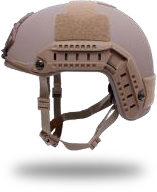 FAST Ballistic helmet NIJ IIIAFAST Ballistic helmet NIJ IIIA230FAST Ballistic HelmetUSA High-Cut Ballistic HelmetNIJ Level IIIA with Above The Ear or High Cut Design.Protection Against:9mm FMJ , 124gr.44 MAG SJHP, 240grShell is made out of Aramid with maximum durability.Significant weight savings.Injection Molded Side Rails. Accessory rail connectors provide attachment points for quick attach or release, such as flashlights,camera ,visor...etc.Re-positionable Slow Rebound Memory Foam PaddingAdjustable suspender straps and chin/neck pad for best fittingLoop panels around, provide extra place to unique your helmet with patch attachment.Shorter on the sides for better hearing and integration with headsets.Offers The Ideal Ballistic Helmets For Law Enforcement, Military, and Private Security Contractors.4MaterialUHMWPE230FAST Ballistic HelmetUSA High-Cut Ballistic HelmetNIJ Level IIIA with Above The Ear or High Cut Design.Protection Against:9mm FMJ , 124gr.44 MAG SJHP, 240grShell is made out of Aramid with maximum durability.Significant weight savings.Injection Molded Side Rails. Accessory rail connectors provide attachment points for quick attach or release, such as flashlights,camera ,visor...etc.Re-positionable Slow Rebound Memory Foam PaddingAdjustable suspender straps and chin/neck pad for best fittingLoop panels around, provide extra place to unique your helmet with patch attachment.Shorter on the sides for better hearing and integration with headsets.Offers The Ideal Ballistic Helmets For Law Enforcement, Military, and Private Security Contractors.4SizeL:269*214*172mm XL:278*220*175230FAST Ballistic HelmetUSA High-Cut Ballistic HelmetNIJ Level IIIA with Above The Ear or High Cut Design.Protection Against:9mm FMJ , 124gr.44 MAG SJHP, 240grShell is made out of Aramid with maximum durability.Significant weight savings.Injection Molded Side Rails. Accessory rail connectors provide attachment points for quick attach or release, such as flashlights,camera ,visor...etc.Re-positionable Slow Rebound Memory Foam PaddingAdjustable suspender straps and chin/neck pad for best fittingLoop panels around, provide extra place to unique your helmet with patch attachment.Shorter on the sides for better hearing and integration with headsets.Offers The Ideal Ballistic Helmets For Law Enforcement, Military, and Private Security Contractors.4ColorGray, Sand, black, customizable230FAST Ballistic HelmetUSA High-Cut Ballistic HelmetNIJ Level IIIA with Above The Ear or High Cut Design.Protection Against:9mm FMJ , 124gr.44 MAG SJHP, 240grShell is made out of Aramid with maximum durability.Significant weight savings.Injection Molded Side Rails. Accessory rail connectors provide attachment points for quick attach or release, such as flashlights,camera ,visor...etc.Re-positionable Slow Rebound Memory Foam PaddingAdjustable suspender straps and chin/neck pad for best fittingLoop panels around, provide extra place to unique your helmet with patch attachment.Shorter on the sides for better hearing and integration with headsets.Offers The Ideal Ballistic Helmets For Law Enforcement, Military, and Private Security Contractors.4Unit weight1.40KG	1.50KG	1.35KG230FAST Ballistic HelmetUSA High-Cut Ballistic HelmetNIJ Level IIIA with Above The Ear or High Cut Design.Protection Against:9mm FMJ , 124gr.44 MAG SJHP, 240grShell is made out of Aramid with maximum durability.Significant weight savings.Injection Molded Side Rails. Accessory rail connectors provide attachment points for quick attach or release, such as flashlights,camera ,visor...etc.Re-positionable Slow Rebound Memory Foam PaddingAdjustable suspender straps and chin/neck pad for best fittingLoop panels around, provide extra place to unique your helmet with patch attachment.Shorter on the sides for better hearing and integration with headsets.Offers The Ideal Ballistic Helmets For Law Enforcement, Military, and Private Security Contractors.4Protective area0.11㎡	0.11㎡	0.11㎡230FAST Ballistic HelmetUSA High-Cut Ballistic HelmetNIJ Level IIIA with Above The Ear or High Cut Design.Protection Against:9mm FMJ , 124gr.44 MAG SJHP, 240grShell is made out of Aramid with maximum durability.Significant weight savings.Injection Molded Side Rails. Accessory rail connectors provide attachment points for quick attach or release, such as flashlights,camera ,visor...etc.Re-positionable Slow Rebound Memory Foam PaddingAdjustable suspender straps and chin/neck pad for best fittingLoop panels around, provide extra place to unique your helmet with patch attachment.Shorter on the sides for better hearing and integration with headsets.Offers The Ideal Ballistic Helmets For Law Enforcement, Military, and Private Security Contractors.4Thickness6.7-7.0mm	7.8-8.0mm 6.7-7.0mm230FAST Ballistic HelmetUSA High-Cut Ballistic HelmetNIJ Level IIIA with Above The Ear or High Cut Design.Protection Against:9mm FMJ , 124gr.44 MAG SJHP, 240grShell is made out of Aramid with maximum durability.Significant weight savings.Injection Molded Side Rails. Accessory rail connectors provide attachment points for quick attach or release, such as flashlights,camera ,visor...etc.Re-positionable Slow Rebound Memory Foam PaddingAdjustable suspender straps and chin/neck pad for best fittingLoop panels around, provide extra place to unique your helmet with patch attachment.Shorter on the sides for better hearing and integration with headsets.Offers The Ideal Ballistic Helmets For Law Enforcement, Military, and Private Security Contractors.4Ballistic LevelNIJ IIIA(9mm) NIJ IIIA(.44mm) NIJ IIIA(9mm)230FAST Ballistic HelmetUSA High-Cut Ballistic HelmetNIJ Level IIIA with Above The Ear or High Cut Design.Protection Against:9mm FMJ , 124gr.44 MAG SJHP, 240grShell is made out of Aramid with maximum durability.Significant weight savings.Injection Molded Side Rails. Accessory rail connectors provide attachment points for quick attach or release, such as flashlights,camera ,visor...etc.Re-positionable Slow Rebound Memory Foam PaddingAdjustable suspender straps and chin/neck pad for best fittingLoop panels around, provide extra place to unique your helmet with patch attachment.Shorter on the sides for better hearing and integration with headsets.Offers The Ideal Ballistic Helmets For Law Enforcement, Military, and Private Security Contractors.4Accessorychin strap, suspension system & pad230FAST Ballistic HelmetUSA High-Cut Ballistic HelmetNIJ Level IIIA with Above The Ear or High Cut Design.Protection Against:9mm FMJ , 124gr.44 MAG SJHP, 240grShell is made out of Aramid with maximum durability.Significant weight savings.Injection Molded Side Rails. Accessory rail connectors provide attachment points for quick attach or release, such as flashlights,camera ,visor...etc.Re-positionable Slow Rebound Memory Foam PaddingAdjustable suspender straps and chin/neck pad for best fittingLoop panels around, provide extra place to unique your helmet with patch attachment.Shorter on the sides for better hearing and integration with headsets.Offers The Ideal Ballistic Helmets For Law Enforcement, Military, and Private Security Contractors.4Packing:10pcs/ctn230FAST Ballistic HelmetUSA High-Cut Ballistic HelmetNIJ Level IIIA with Above The Ear or High Cut Design.Protection Against:9mm FMJ , 124gr.44 MAG SJHP, 240grShell is made out of Aramid with maximum durability.Significant weight savings.Injection Molded Side Rails. Accessory rail connectors provide attachment points for quick attach or release, such as flashlights,camera ,visor...etc.Re-positionable Slow Rebound Memory Foam PaddingAdjustable suspender straps and chin/neck pad for best fittingLoop panels around, provide extra place to unique your helmet with patch attachment.Shorter on the sides for better hearing and integration with headsets.Offers The Ideal Ballistic Helmets For Law Enforcement, Military, and Private Security Contractors.4Carton Size:51*49*30230FAST Ballistic HelmetUSA High-Cut Ballistic HelmetNIJ Level IIIA with Above The Ear or High Cut Design.Protection Against:9mm FMJ , 124gr.44 MAG SJHP, 240grShell is made out of Aramid with maximum durability.Significant weight savings.Injection Molded Side Rails. Accessory rail connectors provide attachment points for quick attach or release, such as flashlights,camera ,visor...etc.Re-positionable Slow Rebound Memory Foam PaddingAdjustable suspender straps and chin/neck pad for best fittingLoop panels around, provide extra place to unique your helmet with patch attachment.Shorter on the sides for better hearing and integration with headsets.Offers The Ideal Ballistic Helmets For Law Enforcement, Military, and Private Security Contractors.4Warranty8 years230FAST Ballistic HelmetUSA High-Cut Ballistic HelmetNIJ Level IIIA with Above The Ear or High Cut Design.Protection Against:9mm FMJ , 124gr.44 MAG SJHP, 240grShell is made out of Aramid with maximum durability.Significant weight savings.Injection Molded Side Rails. Accessory rail connectors provide attachment points for quick attach or release, such as flashlights,camera ,visor...etc.Re-positionable Slow Rebound Memory Foam PaddingAdjustable suspender straps and chin/neck pad for best fittingLoop panels around, provide extra place to unique your helmet with patch attachment.Shorter on the sides for better hearing and integration with headsets.Offers The Ideal Ballistic Helmets For Law Enforcement, Military, and Private Security Contractors.5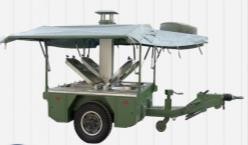 The dining car25 000Overall dimensions：2.2(m) The net weight:800(KG)